ҠАРАР                                          РЕШЕНИЕОб отмене решения Совета сельского поселения Дмитриевский сельсовет  от  29.05.2020 года № 9-60 «Об утверждении Положения о порядке  проведения  конкурса на замещение должности  муниципальной службы в сельском поселении Дмитриевский сельсовет муниципального района Благоварский район РБ»На основании протеста  прокуратуры  Благоварского района РБ  от 12.04.2021 г. № 31-2021-20800036/Прдп34-21-20800036 Совет сельского поселения Дмитриевский сельсовет муниципального района благоварский район Республики Башкортостан муниципального района Благоварский район Республики Башкортостан   решил:1. Отменить  решение Совета сельского поселения Дмитриевский сельсовет от  29.05.2020 года №9-60 «Об утверждении Положения о порядке  проведения  конкурса на замещение должности  муниципальной службы в сельском поселении Дмитриевский сельсовет муниципального района Благоварский район РБ»2.Контроль за  исполнением данного постановления оставляю за собой.Глава сельского поселенияДмитриевский сельсовет:                                 Н.Н. Аминова Д.Дмитриевка20.04.2021№18-123XXVIII сакырылышы   БАШКОРТОСТАН РЕСПУБЛИКАhЫБЛАГОВАР  РАЙОНЫМУНИЦИПАЛЬ РАЙОНЫНЫҢ ДМИТРИЕВКА АУЫЛ СОВЕТЫ                    АУЫЛ БИЛӘМӘҺЕ СОВЕТЫ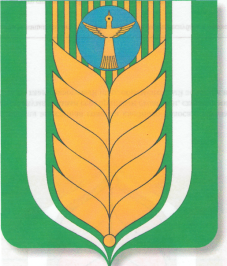 СОВЕТ СЕЛЬСКОГО ПОСЕЛЕНИЯ ДМИТРИЕВСКИЙ СЕЛЬСОВЕТ МУНИЦИПАЛЬНОГО РАЙОНА                       БЛАГОВАРСКИЙ РАЙОНРЕСПУБЛИКИ БАШКОРТОСТАНXXVIII  созыва452749,  Дмитриевка ауылы,Мэктэп урамы, 5452749, д.Дмитриевка,ул. Школьная, 5